Отчет по самообследованиюМуниципального автономного учреждениядополнительного образованияЦентр дополнительного образования «Савитар» администрациигородского округа город Агидель Республики Башкортостанза 2018 календарный годМуниципальное автономное   учреждение дополнительного образования Центр дополнительного образования  «Савитар» администрации городского округа  город Агидель Республики Башкортостан создано путем изменения типа существующего муниципального бюджетного учреждения в соответствии с Гражданским кодексом Российской Федерации, Федеральным Законом «Об автономных учреждениях» от 24.09.2009 года № 747 и Постановлением администрации городского округа город Агидель Республики Башкортостан № 877 от 30.11.2015 года «О создании Муниципального автономного учреждения дополнительного образования Центр дополнительного образования «Савитар» путем изменения типа муниципального автономного образовательного учреждения дополнительного образования детей Центр дополнительного образования для детей «Савитар» городского округа город Агидель Республики Башкортостан». Сокращенное наименование: МАУ ДО ЦДО  «Савитар».Центр дополнительного образования «Савитар» зарегистрирован ИФНС №29 по Республике Башкортостан 28.08.2002.,ОГРН 1020201433042.Учреждение является юридическим лицом, имеет обособленное имущество, закрепленное за ним на праве оперативного управления.Учредителем является Администрация городского округа г.Агидель Республики Башкортостан: г.Агидель, Цветочный бульвар д.2, контактный телефон 8(34731) 27492, факс 8(34731)27359.Юридический и фактический адрес:452920, Республика Башкортостан Российской Федерации, г.Агидель, ул. Мира д.3. Контактный телефон/факс: 8 (34731) 27-5-13; 28 -6-13,е-мейл zdoag@mail.ru, сайт: cdo-savitar/ucos,ru.Муниципальное автономное  учреждение дополнительного образования  Центр дополнительного образования «Савитар»  организует работу с физическими лицами (детьми и взрослыми), развивает творческие способности обучающихся, самостоятельность, инициативу, стремление к самопознанию, самосовершенствованию и самореализации.Центр работает в режиме двухсменной работы с 1 сентября по 24 мая по расписанию занятий с 09.00 до 20.00 ч. В летнее каникулярное время функционирует  лагерь по организации отдыха и оздоровления обучающихся с дневным пребыванием на 250 детей. Образовательная деятельность.Учебно-воспитательный процесс учреждения строится на педагогически обоснованном учебном плане, который составлен с учетом оптимального уровня нагрузки детей по возрастным категориям и реализуется по следующим  направленностям:художественнаятехническая;социально-педагогическая;физкультурно-спортивная;естественнонаучная.Функционировало 38 объединений. Количество детей в соответствии с книгой записи обучающихся – 606 человек. В связи с тем, что обучающиеся посещают несколько объединений, то численность обучающихся в соответствии со списочным составом объединений  равно 780 человек.  Организационная деятельность включает в себя учебный процесс, организацию и проведение детских досуговых массовых мероприятий различной направленности. Методическая деятельность направлена на методическое обеспечение образовательного процесса. Для достижения цели главной методической темы «Становление личности ребенка через компетентностный подход в организации образовательного процесса», определенной на учебный год, прошли методические советы: «Введение системы Навигатора дополнительного образования детей в Республике Башкортостан» (октябрь 2018г.), семинар-практикум «Совершенствование качества дополнительного образования с учетом способностей и интересов обучающихся» (декабрь 2018г.).  Расписание занятий объединений составляется исходя из санитарно-гигиенических норм, интересов детей и родителей. Сроки учебного года устанавливаются с 1 сентября по 24 мая и составляют 35 учебных недель.
Итоговая аттестация обучающихся детских объединений проводится в конце учебного года по окончанию реализации педагогом образовательной программы (после 3-х и более лет обучения) и краткосрочных курсовых программ.Ежегодно создаются и обновляются нормативно-локальные акты, направленные на совершенствование образовательного процесса. Учреждение работает в соответствии с дополнительной общеобразовательной программой МАУ ДО ЦДО «Савитар» на 2016-2019 учебный год, годовым планом, учебным планом, календарным учебным графиком работы, ведется соответствующая документация. Проводятся регулярно педагогические советы, заседания  профсоюзного комитета, совещания при директоре.
Отношения Центра с обучающимися и их родителями (законными представителями) регулируются в порядке, установленном Уставом.Образовательная деятельность   обеспечивается посредством реализации различных дополнительных общеобразовательных общеразвивающих программ. Основной упор в процессе  обучения  сделан на формирование у обучающегося  общей культуры: нравственных, эстетических, познавательно-творческих, культурно-психологических и культурно-физических ценностей. Дополнительные общеобразовательные общеразвивающие программы полностью реализуются, соответствуют специфике УДО, обеспечивают интеллектуальное, творческое развитие личности обучающегося, способствуют духовно-нравственному совершенствованию, имеют практическую направленность, ориентированы на прогнозирование образования данной области. Учебный материал педагоги подбирали с учетом ступенчатости обучения.Первая ступень-формирование первых навыков творчества на основе положительной мотивации к знаниям (игровая форма преподавания).Вторая ступень - развитие базовых умений и навыков через активные формы познавательной, трудовой деятельности и игры, необходимые для занятий данным видом деятельности на третьем этапе обучения.Третья ступень - самостоятельное творчество, формирующее потребность в творческом восприятии мира и осмыслении себя в этом мире.Такая логика построения образовательного процесса создает условия для удовлетворения образовательных потребностей, как одаренных детей, так и проявляющих обычные способности.Управление качеством образования   не достижимо без мониторинга. На основании Положения о мониторинге качества дополнительного образования МАУ ДО ЦДО «Савитар» разработана программа мониторинга. В рамках этой программы проводится выявление и оценивание педагогических действий. При этом обеспечивается обратная связь, показывающая соответствие фактических результатов деятельности педагогической системы её конечным целям. Самое главное - правильно оценить степень, направление  и причины отклонений; определить действительные результаты уровня учебно-воспитательного процесса; определить реальный уровень подготовки педагогических кадров к решению инновационных задач.Программа мониторинга реализуется на основе результатов Мониторинга освоения дополнительной общеобразовательной общеразвивающей программы и Мониторинга развития качеств личности обучающихся. Первый мониторинг реализуется дважды в течение учебного года (ориентировочно в декабре и мае). Результаты второго мониторинга руководители объединений подводят трижды: - в течение первых двух месяцев после комплектования и начала работы учебной группы (сентябрь, октябрь);- в конце первого полугодия (декабрь);- в конце учебного года (апрель, май).Можно сделать вывод, что внедрение мониторинга качества образования будет способствовать дальнейшему развитию образовательного процесса Центра в целом, и каждого педагога в отдельности, а также, позволит разработать стратегический план деятельности. Результаты мониторинга показывают значительный рост успешности освоения детьми дополнительных общеобразовательных общеразвивающих  программ к концу учебного года.Обновление Центра, которое произошло благодаря созданию технопарка, позволит создать среду успеха для становления и развития способностей личности к самоопределению, к самостоятельному успешному решению проблем в различных сферах жизнедеятельности на основе использования социального опыта, позволяющих личности стать субъектом собственного развития. Анализируя работу учреждения за 2018 календарный год можно отметить главные положительные моменты в деятельности Учреждения:Отработана и отлажена связь между различными инфраструктурами города, особенностью, которой является тесное взаимодействие и наличие обратной, взаимодополняющей связи между звеньями.Постоянство количественного состава обучающихся Центра, что свидетельствует о системности в работе учреждения, а также о востребованности тех направлений и услуг, которые предлагает учреждение.Проведение родительских лекториев и собраний, профилактических бесед, открытых семинаров для родителей.Качественный и количественный рост проводимых массовых досуговых мероприятий на базе Центра дополнительного образования «Савитар».Открытие детского технопарка. Увеличение числа объединений по техническому направлению.Наряду с достигнутыми позитивными результатами в развитии Центра остается ряд задач, требующих решения: -  привлечение обучающихся в детский технопарк, увеличение процента детей по городу, вовлеченных в техническое творчество с 12,5 % до 21%;- достижение высоких результатов в конкурсах технической направленности;- -- - сохранность контингента обучающихся;В следующем году планируется продолжить продвижение платных услуг и расширение имеющегося перечня , увеличение количества обучающихся по действующим направлениям, а также открытие новых объединений. Планируется активизация работы  по декоративно-прикладному искусству, привлечение для работы педагогов дополнительного образования, освоивших новые современные формы работы и расширение имеющегося спектра образовательных услуг.Приложение N 5Показатели
деятельности Муниципального автономного учреждения дополнительного образования Центра дополнительного образования «Савитар» городского округа город Агидель Республики Башкортостан, подлежащей самообследованию.
(утв. приказом Министерства образования и науки РФ от 10 декабря 2013 г. N 1324)Аналитическая записка к отчету по показателям деятельности (результаты самообследования)Муниципального автономного учреждения дополнительного образованияЦентр дополнительного образования «Савитар»городского округа город Агидель Республики Башкортостан. Общая численность обучающихся на отчетный период  с 01.01.2018 г. по 31.12.2018 г. составила 780 человек. По сравнению с  прошлым годом этот показатель уменьшился на 248 человек (в 2017 г.-1028 чел.): значительно увеличилось количество обучающихся дошкольного возраста (3-7 лет). Если в прошлом году показатель был равен 111 чел., то в этом учебном году их количество 117 чел. Увеличилось и число детей младшего школьного возраста (7-11 л.) – с показателя  385 человек вырос до 400 человек. А вот количество детей среднего школьного возраста (11-15л) уменьшилось: было 335ч., стало 144 чел и старшего школьного возраста (15-17л.): от 197  уменьшилось  до 119  человек. В отчетный период были лишь обучающиеся, получающие платные услуги педагога-психолога и проведение новогоднего представления в количестве 30.  Платных образовательных услуг реализовано не было. Незначительно уменьшилась численность обучающихся, занимающихся в 2-х и более объединениях. Если в прошлый отчетный период  было 296 обучающихся, то в этот период численность составляет 174 человека.  В этот отчетный период были выявлены 9 обучающихся по образовательным программам для детей с выдающимися  способностями.  В прошлом году  этот  показатель был равен 7. Благодаря реализации большего количества программ индивидуального обучения, по сравнению с прошлым годом, есть положительная динамика. Педагоги дополнительного образования Вырышева Е.Ф., Аюпова Е.Ф., Белков В.Н., Абзалова Р.Р., Спирина В.А. составили индивидуальные образовательные маршруты.  В дальнейшем,  работа по развитию их  творческих способностей будет продолжена. Численность обучающихся с ограниченными возможностями здоровья и детей-инвалидов, посещающих занятия объединения «Надежда– 16 человек.  Списочный состав детей-инвалидов, с которыми проводится работа в течение года, с приглашением на мероприятия, поздравлением  с праздниками  - 51 человек (в прошлом году 49 человек). Работа с  «особенными детьми" проводится в объединении «Надежда» (Руководитель: Закирова Л.М). Количество детей-сирот, детей, оставшихся без попечения родителей, сократилось до 11 человек, в прошлом году эта цифра была равна 13. Число детей, попавших в трудную жизненную ситуацию и занимающихся в объединениях Центра - 27. Все эти показатели дают численность обучающихся по образовательным программам,  направленным на работу с детьми с особыми потребностями в образовании, которая в текущем году составляет  54 человека.   Неизменным осталась численность обучающихся, занимающихся учебно-исследовательской, проектной деятельностью. Сейчас численность равна 4: объединение «Инфомир» - 1 обучающийся (рук.Вырышева Е.Ф.); объединение «Elekom - констуирование» - 1 обучающийся (рук. Биксаев Ш.И.), объединение «Алгоритм» - 1 обучающийся (рук.Спирина В.А.), объединение «ЮнКор» - 1 обучающийся (рук.Кутлиева Ю.О.). Количество обучающихся, принявших участие в массовых мероприятиях (конкурсы, соревнования, фестивали, конференции) составило 550 человек.   Если говорить о численности победителей и призеров массовых мероприятий на различных уровнях, здесь положительная динамика: было 148, стало 149. На федеральном уровне (было 11 стало 18), на международном уровне было 6 победителей, а в отчетный период  стало 45. Увеличилось количество массовых мероприятий, проведенных образовательной организацией на муниципальном уровне (было 68 стало 72).   Общая численность педагогических работников изменилась с 26 до 25 человек (уменьшилось число педагогов-совместителей); численность педработников, имеющих высшее образование составляет 17 человек, тогда как в прошлом году было 19; численность педагогических работников, имеющих высшее образование педагогической направленности -15, было 16, численность педагогических работников, имеющих среднее профессиональное образование, если было 7,  то теперь 8 человек, число педработников, имеющих среднее профессиональное образование педагогической направленности 3 чел. (без изменений).Число педагогических работников, которым по результатам аттестации присвоена квалификационная категория: высшая -  10 педагогов (было 14 педагогов); первая  - 6 педагогов (в 2018г. – 5 чел.). Общая же численность /удельный вес численности педагогических работников, которым по результатам аттестации присвоена квалификационная категория в общей численности педагогических работников составляет 16 человек (показатель прошлого года – 19).  Численность педагогических работников, педагогический стаж которых до 5 лет -2 человека, в прошлом году показатель был равен 0. Педагогические работники с педстажем свыше 30 лет  - 11 человек, прошлогодний показатель – 10. Число педработников в возрасте до 30 лет (было 0, стало 1) и увеличилось число педрабоников в возрасте от 55 лет (было 4, стало 7). Количество педагогических работников, прошедших за последние 5 лет повышение квалификации/ профессиональную переподготовку по профилю педагогической деятельности на отчетный период составляет 10 человек (было также 10).  Профессиональную переподготовку по профилю педагогической деятельности на отчетный период прошло 4 человека, в прошлом году их не было. Специалистов, обеспечивающих методическую деятельность образовательной организации стало 2 человека. Открылась должность методиста.Количество публикаций, подготовленных педагогическими работниками образовательной организации до 5единиц, как и в прошлом году. Свои публикации и разработки педагоги дополнительного образования выкладывают на ведущих образовательных порталах, таких как «Инфоурок.ру», «Videouroki.net». Количество учебных классов - 15 кабинетов, 1 спортивный зал.  Число обучающихся, которым обеспечена возможность пользоваться широкополосным интернетом  118 человек, что составляет 15 % от общей численности обучающихся.                             Директор МАУ ДО ЦДО «Савитар»                                                                                               Р.Н.Шугаепов.Рассмотрен:на общем собрании      трудового коллективапротокол № 19 от 26.03.2019г.№п/пДетское объединениеКол-во групп1Дополнительная общеобразовательная  общеразвивающая программа художественной направленности «Серле сэхнэ»22Дополнительная общеобразовательная  общеразвивающая программа художественной направленности индивидуального обучения «Акварель»13Дополнительная общеобразовательная  общеразвивающая программа художественной направленности «Фольклор Энжеляр»44Дополнительная общеобразовательная  общеразвивающая программа художественной направленности «Жемчужина»35Дополнительная общеобразовательная  общеразвивающая программа художественной направленности индивидуального обучения «Вокал»16Дополнительная общеобразовательная  общеразвивающая программа художественной направленности «Акварель»47Дополнительная общеобразовательная  общеразвивающая программа художественной направленности «Веселые нотки»18Дополнительная общеобразовательная  общеразвивающая программа художественной направленности «Хрустальная капель»39Дополнительная общеобразовательная  общеразвивающая программа художественной направленности «Щелкунчик»110Дополнительная общеобразовательная  общеразвивающая программа физкультурно-спортивной направленности «Витязи»211Дополнительная общеобразовательная  общеразвивающая программа физкультурно-спортивной направленности «Баскетбол»112Дополнительная общеобразовательная  общеразвивающая программа физкультурно-спортивной направленности «Олимпийцы»113Дополнительная общеобразовательная  общеразвивающая программа физкультурно-спортивной направленности «Каратэ Киокусинкай»314Дополнительная общеобразовательная  общеразвивающая программа физкультурно-спортивной направленности «Юные патриоты»215Дополнительная общеобразовательная  общеразвивающая программа физкультурно-спортивной направленности «Шахматы»316Дополнительная общеобразовательная  общеразвивающая программа социально-педагогической направленности «Истоки»117Дополнительная общеобразовательная  общеразвивающая программа социально-педагогической направленности «Радуга»518Дополнительная общеобразовательная  общеразвивающая программа социально-педагогической направленности «Надежда»219Дополнительная общеобразовательная  общеразвивающая программа социально-педагогической направленности «Веселые человечки»120Дополнительная общеобразовательная  общеразвивающая программа социально-педагогической направленности индивидуального обучения «Надежда»121Дополнительная общеобразовательная  общеразвивающая программа социально-педагогической направленности «Мои первые проекты»122Дополнительная общеобразовательная  общеразвивающая программа социально-педагогической направленности «ЮнКор»223Дополнительная общеобразовательная  общеразвивающая программа естественнонаучной направленности «Математика плюс»124Дополнительная общеобразовательная  общеразвивающая программа естественнонаучной направленности «Устный счет»225Дополнительная общеобразовательная  общеразвивающая программа  естественнонаучной направленности «Кладовая основ русского языка»126Дополнительная общеобразовательная  общеразвивающая программа естественнонаучной направленности «Занимательная грамматика»127Дополнительная общеобразовательная  общеразвивающая программа технической направленности «Изобретатель»128Дополнительная общеобразовательная  общеразвивающая программа технической  направленности «Инфомир»329Дополнительная общеобразовательная  общеразвивающая программа технической  направленности индивидуального обучения «Инфомир»130Дополнительная общеобразовательная  общеразвивающая программа технической направленности «Elekom - конструирование»131Дополнительная общеобразовательная  общеразвивающая программа технической направленности «Авиамоделирование»232Дополнительная общеобразовательная  общеразвивающая программа технической направленности «Алгоритм»333Дополнительная общеобразовательная  общеразвивающая программа технической направленности индивидуального обучения «Алгоритм»134Дополнительная общеобразовательная  общеразвивающая программа технической направленности «Компас»135Дополнительная общеобразовательная  общеразвивающая программа технической направленности «Робототехника»336Дополнительная общеобразовательная  общеразвивающая программа технической направленности индивидуального обучения «Робототехника»137Дополнительная общеобразовательная  общеразвивающая программа технической направленности «Мультстудия»238Дополнительная общеобразовательная  общеразвивающая программа технической направленности «Мастерская чудес»1Всего70Вид мониторингаСрок сдачи мониторингаСрок сдачи мониторингаВид мониторингаДекабрь - месяцМай - месяцМониторинг освоения дополнительной общеобразовательной общеразвивающей программы 53 %Вид мониторингаСрок сдачи мониторингаСрок сдачи мониторингаСрок сдачи мониторингаВид мониторингаСентябрь - ОктябрьДекабрьАпрель - МайМониторинга развития качеств личности обучающихся46,2 %58,6 %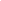                                                                               Сравнительный анализ победителей и призеров                                                                                конкурсов и мероприятий на плановый период                                                                                             с 01.01.2018г. по 31.12.2018г.                                                           Участие в городских, республиканских, всероссийских, международныхВзаимосвязь со школами осуществляется по различным направлениям деятельности:- сетевое взаимодействие учреждения и ОУ по организации внеурочной деятельности через реализацию дополнительных общеобразовательных общеразвивающих программ;- организации интеллектуальных, спортивно-массовых и праздничных мероприятий для обучающихся школ;- участие школьников в акциях детского движения «Союз друзей» и мероприятиях МАУ ДО ЦДО «Савитар».Кадровое обеспечение.Над реализацией поставленных целей и задач работает творческий профессиональный педагогический коллектив: 25 педагогических работников: 15 основных и 10 совместителей: 5 основных педагогов реализуют по две дополнительные общеобразовательные общеразвивающие программы (Ахматянова И.Р., Закирова Л.М., Ислакаева Г.Р., Биксаев Ш.И., Вырышева Е.Ф.); 1 педагог- три  дополнительные общеобразовательные общеразвивающие программы (Спирина В.А.); 6 основных педагогов реализуют программы индивидуального обучения (Белков В.Н., Аюпова Е.Ф., Абзалова Р.Р., Спирина В.А., Закирова Л.М, Вырышева Е.Ф.).Качественный состав основных  педагогических работников:Образование:Высшее - 17 чел. (8 чел. – основных педагогов; 9 чел. – внешних совместителей);незаконченное высшее – 2 чел. (основные педагоги Абзалова Р.Р. и Аюпова Е.Ф.);среднее специальное -  6 чел. (5 чел. – основных педагогов; 1 чел. – внешний совместитель). Квалификационная категория:высшая категория- 10 чел. (4 чел. – основных педагогов; 6 чел. – внешних совместителей);первая категория – 6 чел. (2 чел. – основные педагоги; 4 чел. – внешние совместители).Педагогический стаж:менее 2-х лет- 1 чел. (основной);от 2 до 5 лет - 1 чел. (основной);5-10 лет – 3 чел. (2чел. – основные педагоги; 1 чел. – внеш.совместитель);10-20 лет – 5 чел. (2 чел. – основн.педагоги; 3 чел. – внеш.совместители);20 и более -  15  чел. (9 чел. – основн.педагоги; 6чел. – внешн.совместители).Качественно улучшилась работа с педагогическими кадрами. За прошедший год повысили уровень своей квалификациина проблемных курсах 10 педагогических работников: Абзалова Р. Р. (05.08-05.11.2018г.): «Проектная и исследовательская деятельность как способ формирования метапредметных результатов обучения в условиях реализации ФГОС»; Ахматянова И.Р., Кутлиева Ю. О., Биксаев Ш. И., Галлямова А. Х. (03.12.-15.12.2018г.): «Проектирование и реализация современного занятия в системе дополнительного образования в условиях ФГОС: психолого-педагогический подход»; Спирина В. А. (31.08.-07.11.2018г.): «Современные образовательные технологии дополнительного образования детей и взрослых»; Семенушкина Ф. М. (01.11.-10.11.2018г.): «Развитие одаренности детей в условиях реализации ФГОС»;Закирова Л.М. (07.01.-31.01.2018г.): «Музыка: Составление программ развития детей дошкольного возраста в соответствиис ФГОС ДО»; Аюпова Е.Ф. (24.08. – 12.09.2018г.): «Изобразительное искусство как творческая составляющая развития обучающихся в системе образования в условиях реализации ФГОС»;Кадырова Л. И. (24.08.-17.10.2018г.): «Проектирование и реализация деятельности методиста организации дополнительного образования в соответствии с требованиями профессионального стандарта»; В соответствии с требованиями профессионального стандарта 4 основных педагога дополнительного образования  Биксаев Ш.И., Вырышева Е.Ф., Кадырова Л.И., Семенушкина Ф.М. в 2018уч.году прошли профессиональную переподготовку по специальности «Педагогическое образование: Педагог дополнительного образования». На первую и высшую квалификационную категории в отчетный период было подано по 1 заявке от двух основных педагогических работников (Биксаев Ш.И. – 1категория, Галлямова А.Х.- высшая категория).Рассматривая педагогический коллектив в целом, можно отметить его профессионализм, трудоспособность, ответственность, целеустремленность. Об этом свидетельствуют следующие результаты: Аюпова Е.Ф. получила диплом 2 степени во Всероссийском интернет-конкурсе для детей и молодежи «Творчество и интеллект» и прошла успешно тестирование «Преподаватель дополнительного образования» в соответствии с требованиями профессионального стандарта и ФГОС; Вырышева Е.Ф. - диплом II степени во  Всероссийском конкурсе «Умната». Олимпиада «Педагогика дополнительного образования» (03.02.2018г.); диплом победителя I степени Всероссийского конкурса «ФГОСОБРазование» в номинации «Профессиональный стандарт педагога в условиях современного образования» (04.03.2018г.); диплом победителя  - Всероссийская олимпиада «Педагогическая практика» в номинации «Внедрение Интернет в учебный процесс в дополнительном образовании» (05.05.2018г.); Закирова Л.М. – победитель  Всероссийского педагогического конкурса в номинации «Памяти героев посвящается…» - 1 место (05.03.2018г.); Кутлиева Ю.О.-  1 место в городском конкурсе «Мы против наркотиков»; Спирина В.А. - грамота городского Смотр-конкурса на лучшую презентацию образовательного учреждения-2018г.», 2 место в номинации «Лучшая презентация учреждения»; диплом 1 степени по результатам тестирования «ИНФОУРОК» по теме «Информационно-коммуникационные технологии в преподавании информатики».  Работа с родителями.Целенаправленная работа проводится с родителями по вопросам детско-родительских отношений, формированию самооценки ребенка, раскрытию творческих способностей. На общих родительских собраниях обсуждены темы:  «Организация учебного процессав МАУ ДО ЦДО «Савитар» (работа организована в форме круглого стола с выступлением каждого педагога о своей работе в текущем году); «Перспектива открытия детского технопарка». Помимо этого, педагоги проводят родительские собрания внутри своих объединений. Каждое такое собрание несет родителям своевременную информацию о планируемой деятельности, позволяет скорректировать уровень родительских требований к ребенку, задуматься о профессиональном самоопределении своих детей,находить правильное решение в общении со своим ребенком. Ежеквартально родители участвуют в анкетировании по удовлетворенности качеством предоставляемых образовательных услуг Центра «Савитар».  Постоянно обновляется информационный стенд «Внимание, родители». Во время каникул каждым педагогом дополнительного образования проводятся каникулярные мероприятия с привлечением родительской общественности. Это могут быть как совместные спортивные и интеллектуальные соревнования, так и семинары с выступлением родителя в качестве представителя той или иной профессии. 20 декабря провели праздничный новогодний концерт для родителей всех обучающихся Центра, на котором продемонстрировали свои достижения не только объединения художественного направления, но и других направлений.Реализация задач поддержки семей, воспитывающих детей с ограниченными возможностями здоровья, социальной адаптации детей проводится через включение их в учебно-воспитательную и культурно - досуговую деятельность учреждения. Для этого функционирует объединение «Надежда» (рук.Закирова Л.М.). Дети занимаются и в других объединениях, где к каждому ребенку индивидуальный подход,  и выбор деятельности осуществляется в зависимости от его ограниченных возможностей. В работе с детьми-инвалидами, педагоги применяют игровые, коммуникативные технологии. Под чутким руководством Закировой Л.М. обучающиеся объединения «Надежда»  успешно участвуют в различных конкурсах городского, республиканского уровня, занимают призовые места.  Информационно-методическая работаРабота методической службы осуществлялась в соответствии с программой развития. Основные направления методической работы: учебно-методическое, научно-методическое, информационно-методическое, психолого-педагогическое обеспечение учебно-воспитательной деятельности. Деятельность методической службы направлена на решение следующих задач: внедрение новых образовательных технологий в учебно-воспитательный процесс, разработка мониторинговой системы оценки качества обучения и воспитания. В этом году продолжена работа по заполнению электронных журналов в системе «Дневник.ру». С появлением должности «методиста»педагогам дополнительного образования оказывается методическая помощь.Центр подключен к сети Интернет. Информационно-техническое оснащение позволяет проводить занятия в объединениях по современным технологиям и проводить мероприятия Центра на высоком уровне. Функционирует официальный сайт учреждения, своевременно размещается информация о проведенных мероприятиях, имеется страничка в социальной сети vkontakte.ru, где размещается все трудовые будни Центра.Оказание дополнительных платных услуг.На основе запросов родителей (законных представителей) и детей организован платный показ новогодних утренников для детей дошкольных  и школьных общеобразовательных учреждений и оказаны услуги педагога-психолога. Количество платных услуг за текущий год – 30. Платных образовательных услуг реализовано не было.За отчетный период (01.01.2018г.-31.12.2018г.)  проведено  заседание педагогического совета «Цели, задачи, основные направления деятельности педагогического коллектива МАУ ДО ЦДО «Савитар» в 2018-2019 уч.году». Остальные три заседания запланированы на январь, март и конец мая 2019 г.  Каждый проводимый педагогический совет является одним из звеньев структуры управления образовательным процессом учреждения и повышения методического уровня педагогов. Тематика рассматриваемых вопросов отражает актуальные вопросы учреждения.Воспитательная деятельность.Содержательно и зрелищно проходят воспитательные мероприятия, ставшие традиционными: -День открытых дверей; - Посвящение в кружковцы; - Новогодние представления; - Программы к 8 Марта и 23 февраля; - Мероприятия, посвященные Дню героев Отчества, Дню Победы, Дню защиты детей. Проведены плановые тематические  воспитательные мероприятия в рамках акций, месячников,  такие, как городская акция «Внимание - дети!», акция ко Дню Защитника Отечества, акция «Всемирный день ребенка», акция ко Дню суверенитета Республики Башкортостан «Я и моя Республика», акция ко Дню учителя. Обучающиеся  объединения «Акварель» (рук.Аюпова Е.Ф.)  художественного направления активно выставляют свои работы на выставках декоративно-прикладного творчества всех уровней. Проводилась информационная и разъяснительная работа по профилактике наркомании, алкоголизма и табакокурения. Обучающиеся активно принимали участие в акциях детского движения «Союз друзей».В соответствии с утвержденным Планом работы на 2018-2019 учебный год были проведены беседы с координатороморганизации «Общее дело в Республике Башкортостан» Шавалиевым И.М. по теме первичной и вторичной профилактики употребления психоактивных веществ среди несовершеннолетних. Это работа стала ежегодной. С каждым годом аудитория слушателей только растет.  Педагоги дополнительного образования в объединениях проводили беседы, игры, конкурсы, эстафеты на свежем воздухе, различные  мероприятия  «ЗОЖ – прежде всего». Пристальное внимание уделяется  детям из семей, оказавшихся в трудной жизненной ситуации. Постоянно обновляется банк данныхдетей и подростков, состоящих на учете в КДН. По итогам 2018г., 27 детей и подростков,  из  семей, оказавшихся в трудной жизненной ситуации, были вовлечены в  объединения. Кроме групповых занятий педагогами проводится диагностическая работа  по  изучению интересов, склонностей детей.Начиная с 2016г., педагоги дополнительного образования, работая с детьми, состоящими на учете в КДН, либо при работе с семьями, состоящими на учете, ежемесячно пишут отчет о проделанной работе, готовят персональное портфолио на каждогообучающегося. Такая форма работы оказалась  очень результативной. Портфолио с психологической точки зрения, это стимул повышать свой уровень и быть лучше, что так необходимо такой категории обучающихся.В Центре для проведения занятий объединений имеется 15 оборудованных учебных кабинетов,  малый спортивный зал, 2 компьютерных класса с 22 компьютерами. В мае 2018 года Центр «Савитар» стал одним из победителей Гранта на создание детского Технопарка. С сентября 2018года объединения технического направления активно работали на третьем этаже Центра, пока шел процесс ремонтных работ и закупки оборудования.  В марте 2019г. Технопарк расположился в новом отремонтированном помещении 4 этажа школы. Проведены работы по благоустройству территории, по противопожарной безопасности учреждения. Регулярно проводитсяпроверка учебных кабинетов по соблюдению правил СанПин(а), охраны труда, техники безопасности, пожарной безопасности. Обеспечение безопасности образовательного процессаВ учреждении дополнительного образования МАУ ДО ЦДО «Савитар» директором Шугаеповым Р.Н. назначены уполномоченные лица по ГО и ЧС, ответственный по охране труда и пожарной безопасности, которые координируют работу учреждения в данном направлении, организуют взаимодействие с территориальными органами ОВД. В ЦДО «Савитар» разработаны планы мероприятий по предупреждению и пресечению террористических проявлений, проведению инструктажей и тренировок в сфере антитеррористической деятельности, другая планирующая и организационно-распорядительная документация. Руководитель и ответственные лица контролируют выполнение организационно-профилактических мероприятий, выявляют нарушения в антитеррористической защищённости образовательного учреждения, проводят разъяснительную работу среди участников образовательного процесса. Организован пропускной режим для недопущения проникновения посторонних лиц на территорию, в служебные и учебные помещения. Пропускной режим обеспечивается: организацией поста охраны, установкой 6 видеокамер наблюдения и технических средств защиты (домофон), специальным контролем всех служебных и технических входов в здание учреждения. Проводятся осмотры территорий и помещений в целях обнаружения бесхозных вещей, подозрительных предметов. В ЦДО «Савитар» ведется информационное обеспечение в области антитеррористической безопасности. А именно, наглядная информация для участников образовательного процесса о порядке их действий при обнаружении бесхозных вещейи подозрительных предметов, при получении сообщений о готовящемся теракте, при проведении мероприятий  по эвакуации людей (разработаны памятки по антитеррористической деятельности). Проводятся плановые проверки работоспособности технических средств защиты, исправности средств пожаротушения (проверка работоспособности охранно-пожарной сигнализации).Все системы жизнеобеспечения функционируют, системы отопления и водопроводно-канализационных сооружений работают безотказно. Электрооборудование и электросети находятся в исправном состоянии. Педагогами дополнительного образования во время занятий проводятся беседы с детьми по охране труда, о Всемирном Дне охраны труда, о безопасном поведении на мероприятиях с массовым пребыванием людей, о безопасном поведении на воде, а также здоровом и активном отдыхе в период каникул.      На сегодняшний день наше учреждение функционирует как открытое образовательное учреждение, активно выстраивая взаимодействие с другими учреждениями. Создание системы взаимодействия нашего учреждения с образовательными учреждениями города направлено на развитие личности ребенка, раскрытие потенциала, нивелирование негативных последствий влияния социальной среды.Воспитательная деятельность.Содержательно и зрелищно проходят воспитательные мероприятия, ставшие традиционными: -День открытых дверей; - Посвящение в кружковцы; - Новогодние представления; - Программы к 8 Марта и 23 февраля; - Мероприятия, посвященные Дню героев Отчества, Дню Победы, Дню защиты детей. Проведены плановые тематические  воспитательные мероприятия в рамках акций, месячников,  такие, как городская акция «Внимание - дети!», акция ко Дню Защитника Отечества, акция «Всемирный день ребенка», акция ко Дню суверенитета Республики Башкортостан «Я и моя Республика», акция ко Дню учителя. Обучающиеся  объединения «Акварель» (рук.Аюпова Е.Ф.)  художественного направления активно выставляют свои работы на выставках декоративно-прикладного творчества всех уровней. Проводилась информационная и разъяснительная работа по профилактике наркомании, алкоголизма и табакокурения. Обучающиеся активно принимали участие в акциях детского движения «Союз друзей».В соответствии с утвержденным Планом работы на 2018-2019 учебный год были проведены беседы с координатороморганизации «Общее дело в Республике Башкортостан» Шавалиевым И.М. по теме первичной и вторичной профилактики употребления психоактивных веществ среди несовершеннолетних. Это работа стала ежегодной. С каждым годом аудитория слушателей только растет.  Педагоги дополнительного образования в объединениях проводили беседы, игры, конкурсы, эстафеты на свежем воздухе, различные  мероприятия  «ЗОЖ – прежде всего». Пристальное внимание уделяется  детям из семей, оказавшихся в трудной жизненной ситуации. Постоянно обновляется банк данныхдетей и подростков, состоящих на учете в КДН. По итогам 2018г., 27 детей и подростков,  из  семей, оказавшихся в трудной жизненной ситуации, были вовлечены в  объединения. Кроме групповых занятий педагогами проводится диагностическая работа  по  изучению интересов, склонностей детей.Начиная с 2016г., педагоги дополнительного образования, работая с детьми, состоящими на учете в КДН, либо при работе с семьями, состоящими на учете, ежемесячно пишут отчет о проделанной работе, готовят персональное портфолио на каждогообучающегося. Такая форма работы оказалась  очень результативной. Портфолио с психологической точки зрения, это стимул повышать свой уровень и быть лучше, что так необходимо такой категории обучающихся.В Центре для проведения занятий объединений имеется 15 оборудованных учебных кабинетов,  малый спортивный зал, 2 компьютерных класса с 22 компьютерами. В мае 2018 года Центр «Савитар» стал одним из победителей Гранта на создание детского Технопарка. С сентября 2018года объединения технического направления активно работали на третьем этаже Центра, пока шел процесс ремонтных работ и закупки оборудования.  В марте 2019г. Технопарк расположился в новом отремонтированном помещении 4 этажа школы. Проведены работы по благоустройству территории, по противопожарной безопасности учреждения. Регулярно проводитсяпроверка учебных кабинетов по соблюдению правил СанПин(а), охраны труда, техники безопасности, пожарной безопасности. Обеспечение безопасности образовательного процессаВ учреждении дополнительного образования МАУ ДО ЦДО «Савитар» директором Шугаеповым Р.Н. назначены уполномоченные лица по ГО и ЧС, ответственный по охране труда и пожарной безопасности, которые координируют работу учреждения в данном направлении, организуют взаимодействие с территориальными органами ОВД. В ЦДО «Савитар» разработаны планы мероприятий по предупреждению и пресечению террористических проявлений, проведению инструктажей и тренировок в сфере антитеррористической деятельности, другая планирующая и организационно-распорядительная документация. Руководитель и ответственные лица контролируют выполнение организационно-профилактических мероприятий, выявляют нарушения в антитеррористической защищённости образовательного учреждения, проводят разъяснительную работу среди участников образовательного процесса. Организован пропускной режим для недопущения проникновения посторонних лиц на территорию, в служебные и учебные помещения. Пропускной режим обеспечивается: организацией поста охраны, установкой 6 видеокамер наблюдения и технических средств защиты (домофон), специальным контролем всех служебных и технических входов в здание учреждения. Проводятся осмотры территорий и помещений в целях обнаружения бесхозных вещей, подозрительных предметов. В ЦДО «Савитар» ведется информационное обеспечение в области антитеррористической безопасности. А именно, наглядная информация для участников образовательного процесса о порядке их действий при обнаружении бесхозных вещейи подозрительных предметов, при получении сообщений о готовящемся теракте, при проведении мероприятий  по эвакуации людей (разработаны памятки по антитеррористической деятельности). Проводятся плановые проверки работоспособности технических средств защиты, исправности средств пожаротушения (проверка работоспособности охранно-пожарной сигнализации).Все системы жизнеобеспечения функционируют, системы отопления и водопроводно-канализационных сооружений работают безотказно. Электрооборудование и электросети находятся в исправном состоянии. Педагогами дополнительного образования во время занятий проводятся беседы с детьми по охране труда, о Всемирном Дне охраны труда, о безопасном поведении на мероприятиях с массовым пребыванием людей, о безопасном поведении на воде, а также здоровом и активном отдыхе в период каникул.      На сегодняшний день наше учреждение функционирует как открытое образовательное учреждение, активно выстраивая взаимодействие с другими учреждениями. Создание системы взаимодействия нашего учреждения с образовательными учреждениями города направлено на развитие личности ребенка, раскрытие потенциала, нивелирование негативных последствий влияния социальной среды.Воспитательная деятельность.Содержательно и зрелищно проходят воспитательные мероприятия, ставшие традиционными: -День открытых дверей; - Посвящение в кружковцы; - Новогодние представления; - Программы к 8 Марта и 23 февраля; - Мероприятия, посвященные Дню героев Отчества, Дню Победы, Дню защиты детей. Проведены плановые тематические  воспитательные мероприятия в рамках акций, месячников,  такие, как городская акция «Внимание - дети!», акция ко Дню Защитника Отечества, акция «Всемирный день ребенка», акция ко Дню суверенитета Республики Башкортостан «Я и моя Республика», акция ко Дню учителя. Обучающиеся  объединения «Акварель» (рук.Аюпова Е.Ф.)  художественного направления активно выставляют свои работы на выставках декоративно-прикладного творчества всех уровней. Проводилась информационная и разъяснительная работа по профилактике наркомании, алкоголизма и табакокурения. Обучающиеся активно принимали участие в акциях детского движения «Союз друзей».В соответствии с утвержденным Планом работы на 2018-2019 учебный год были проведены беседы с координатороморганизации «Общее дело в Республике Башкортостан» Шавалиевым И.М. по теме первичной и вторичной профилактики употребления психоактивных веществ среди несовершеннолетних. Это работа стала ежегодной. С каждым годом аудитория слушателей только растет.  Педагоги дополнительного образования в объединениях проводили беседы, игры, конкурсы, эстафеты на свежем воздухе, различные  мероприятия  «ЗОЖ – прежде всего». Пристальное внимание уделяется  детям из семей, оказавшихся в трудной жизненной ситуации. Постоянно обновляется банк данныхдетей и подростков, состоящих на учете в КДН. По итогам 2018г., 27 детей и подростков,  из  семей, оказавшихся в трудной жизненной ситуации, были вовлечены в  объединения. Кроме групповых занятий педагогами проводится диагностическая работа  по  изучению интересов, склонностей детей.Начиная с 2016г., педагоги дополнительного образования, работая с детьми, состоящими на учете в КДН, либо при работе с семьями, состоящими на учете, ежемесячно пишут отчет о проделанной работе, готовят персональное портфолио на каждогообучающегося. Такая форма работы оказалась  очень результативной. Портфолио с психологической точки зрения, это стимул повышать свой уровень и быть лучше, что так необходимо такой категории обучающихся.В Центре для проведения занятий объединений имеется 15 оборудованных учебных кабинетов,  малый спортивный зал, 2 компьютерных класса с 22 компьютерами. В мае 2018 года Центр «Савитар» стал одним из победителей Гранта на создание детского Технопарка. С сентября 2018года объединения технического направления активно работали на третьем этаже Центра, пока шел процесс ремонтных работ и закупки оборудования.  В марте 2019г. Технопарк расположился в новом отремонтированном помещении 4 этажа школы. Проведены работы по благоустройству территории, по противопожарной безопасности учреждения. Регулярно проводитсяпроверка учебных кабинетов по соблюдению правил СанПин(а), охраны труда, техники безопасности, пожарной безопасности. Обеспечение безопасности образовательного процессаВ учреждении дополнительного образования МАУ ДО ЦДО «Савитар» директором Шугаеповым Р.Н. назначены уполномоченные лица по ГО и ЧС, ответственный по охране труда и пожарной безопасности, которые координируют работу учреждения в данном направлении, организуют взаимодействие с территориальными органами ОВД. В ЦДО «Савитар» разработаны планы мероприятий по предупреждению и пресечению террористических проявлений, проведению инструктажей и тренировок в сфере антитеррористической деятельности, другая планирующая и организационно-распорядительная документация. Руководитель и ответственные лица контролируют выполнение организационно-профилактических мероприятий, выявляют нарушения в антитеррористической защищённости образовательного учреждения, проводят разъяснительную работу среди участников образовательного процесса. Организован пропускной режим для недопущения проникновения посторонних лиц на территорию, в служебные и учебные помещения. Пропускной режим обеспечивается: организацией поста охраны, установкой 6 видеокамер наблюдения и технических средств защиты (домофон), специальным контролем всех служебных и технических входов в здание учреждения. Проводятся осмотры территорий и помещений в целях обнаружения бесхозных вещей, подозрительных предметов. В ЦДО «Савитар» ведется информационное обеспечение в области антитеррористической безопасности. А именно, наглядная информация для участников образовательного процесса о порядке их действий при обнаружении бесхозных вещейи подозрительных предметов, при получении сообщений о готовящемся теракте, при проведении мероприятий  по эвакуации людей (разработаны памятки по антитеррористической деятельности). Проводятся плановые проверки работоспособности технических средств защиты, исправности средств пожаротушения (проверка работоспособности охранно-пожарной сигнализации).Все системы жизнеобеспечения функционируют, системы отопления и водопроводно-канализационных сооружений работают безотказно. Электрооборудование и электросети находятся в исправном состоянии. Педагогами дополнительного образования во время занятий проводятся беседы с детьми по охране труда, о Всемирном Дне охраны труда, о безопасном поведении на мероприятиях с массовым пребыванием людей, о безопасном поведении на воде, а также здоровом и активном отдыхе в период каникул.      На сегодняшний день наше учреждение функционирует как открытое образовательное учреждение, активно выстраивая взаимодействие с другими учреждениями. Создание системы взаимодействия нашего учреждения с образовательными учреждениями города направлено на развитие личности ребенка, раскрытие потенциала, нивелирование негативных последствий влияния социальной среды.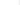 N п/пПоказателиЕдиница измерения1.Образовательная деятельность1.1Общая численность учащихся, в том числе:780 человек1.1.1Детей дошкольного возраста (3-7 лет)117 человек1.1.2Детей младшего школьного возраста (7-11 лет)400 человек1.1.3Детей среднего школьного возраста (11-15 лет)144 человека1.1.4Детей старшего школьного возраста (15-17 лет)119 человек1.2Численность учащихся, обучающихся по образовательным программам по договорам об оказании платных образовательных услуг0 человек1.3Численность/удельный вес численности учащихся, занимающихся в 2 и более объединениях (кружках, секциях, клубах), в общей численности учащихся174 человека/ 22,3%1.4Численность/удельный вес численности учащихся с применением дистанционных образовательных технологий, электронного обучения, в общей численности учащихся0 человек/%1.5Численность/удельный вес численности учащихся по образовательным программам для детей с выдающимися способностями, в общей численности учащихся9 человек/1,1%1.6Численность/удельный вес численности учащихся по образовательным программам, направленным на работу с детьми с особыми потребностями в образовании, в общей численности учащихся, в том числе:54 человека /6,9%1.6.1Учащиеся с ограниченными возможностями здоровья16 человек/2,05%1.6.2Дети-сироты, дети, оставшиеся без попечения родителей11 человек/1,4 %1.6.3Дети-мигранты0 человек/%1.6.4Дети, попавшие в трудную жизненную ситуацию27 человек/3,4%1.7Численность/удельный вес численности учащихся, занимающихся учебно-исследовательской, проектной деятельностью, в общей численности учащихся4 человека/0,5%1.8Численность/удельный вес численности учащихся, принявших участие в массовых мероприятиях (конкурсы, соревнования, фестивали, конференции), в общей численности учащихся, в том числе:550 человек /70%1.8.1На муниципальном уровне326 человек/41,5%1.8.2На региональном уровне52 человека/6,6%1.8.3На межрегиональном уровне0 человек/%1.8.4На федеральном уровне105 человек/13,4%1.8.5На международном уровне67 человек/8,5%1.9Численность/удельный вес численности учащихся-победителей и призеров массовых мероприятий (конкурсы, соревнования, фестивали, конференции), в общей численности учащихся, в том числе:149 человек/19,1%1.9.1На муниципальном уровне74 человека/9,5%1.9.2На региональном уровне12 человек/1,5%1.9.3На межрегиональном уровне0 человек/%1.9.4На федеральном уровне18 человек/2,3%1.9.5На международном уровне45 человек/5,8%1.10Численность/удельный вес численности учащихся, участвующих в образовательных и социальных проектах, в общей численности учащихся, в том числе:0 человек/%1.10.1Муниципального уровня0 человек/%1.10.2Регионального уровня0 человек/%1.10.3Межрегионального уровня0 человек/%1.10.4Федерального уровня0 человек/%1.10.5Международного уровня0 человек/%1.11Количество массовых мероприятий, проведенных образовательной организацией, в том числе:72 единицы1.11.1На муниципальном уровне72 единицы1.11.2На региональном уровне0 единиц1.11.3На межрегиональном уровне0 единиц1.11.4На федеральном уровне0 единиц1.11.5На международном уровне0 единиц1.12Общая численность педагогических работников25 человек1.13Численность/удельный вес численности педагогических работников, имеющих высшее образование, в общей численности педагогических работников17 человек/68%1.14Численность/удельный вес численности педагогических работников, имеющих высшее образование педагогической направленности (профиля), в общей численности педагогических работников15 человек/60%1.15Численность/удельный вес численности педагогических работников, имеющих среднее профессиональное образование, в общей численности педагогических работников8 человек/32%1.16Численность/удельный вес численности педагогических работников, имеющих среднее профессиональное образование педагогической направленности (профиля), в общей численности педагогических работников3 человека/12%1.17Численность/удельный вес численности педагогических работников, которым по результатам аттестации присвоена квалификационная категория в общей численности педагогических работников, в том числе:16 человек/64%1.17.1Высшая10 человек1.17.2Первая6 человек1.18Численность/удельный вес численности педагогических работников в общей численности педагогических работников, педагогический стаж работы которых составляет:13 человек/52%1.18.1До 5 лет2 человека1.18.2Свыше 30 лет11 человек1.19Численность/удельный вес численности педагогических работников в общей численности педагогических работников в возрасте до 30 лет1 человек/4 %1.20Численность/удельный вес численности педагогических работников в общей численности педагогических работников в возрасте от 55 лет7 человек/28%1.21Численность/удельный вес численности педагогических и административно-хозяйственных работников, прошедших за последние 5 лет повышение квалификации/профессиональную переподготовку по профилю педагогической деятельности или иной осуществляемой в образовательной организации деятельности, в общей численности педагогических и административно-хозяйственных работников,ПК=10 человек/40%ПП=4 человека/16%1.22Численность/удельный вес численности специалистов, обеспечивающих методическую деятельность образовательной организации, в общей численности сотрудников образовательной организации2 человека /8%1.23Количество публикаций, подготовленных педагогическими работниками образовательной организации:51.23.1За 3 года5 единиц1.23.2За отчетный период0 единиц1.24Наличие в организации дополнительного образования системы психолого-педагогической поддержки одаренных детей, иных групп детей, требующих повышенного педагогического вниманияда2.Инфраструктура2.1Количество компьютеров в расчете на одного учащегося0,2 единиц2.2Количество помещений для осуществления образовательной деятельности, в том числе:16 единиц2.2.1Учебный класс15 единиц2.2.2Лаборатория0 единиц2.2.3Мастерская0 единиц2.2.4Танцевальный класс0 единиц2.2.5Спортивный зал1 единиц2.2.6Бассейн0 единиц2.3Количество помещений для организации досуговой деятельности учащихся, в том числе:0 единиц2.3.1Актовый зал0 единиц2.3.2Концертный зал 0 единиц2.3.3Игровое помещение 0 единиц2.4Наличие загородных оздоровительных лагерей, баз отдыханет2.5Наличие в образовательной организации системы электронного документооборотада2.6Наличие читального зала библиотеки, в том числе:нет2.6.1С обеспечением возможности работы на стационарных компьютерах или использования переносных компьютеровнет2.6.2С медиатекойнет2.6.3Оснащенного средствами сканирования и распознавания текстовнет2.6.4С выходом в Интернет с компьютеров, расположенных в помещении библиотекинет2.6.5С контролируемой распечаткой бумажных материаловнет2.7Численность/удельный вес численности учащихся, которым обеспечена возможность пользоваться широкополосным Интернетом (не менее 2 Мб/с), в общей численности учащихся118 человек/15%